COVID SELF-CERTIFICATION   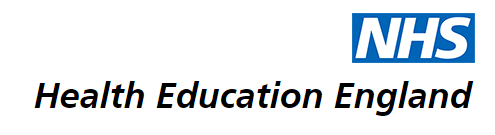 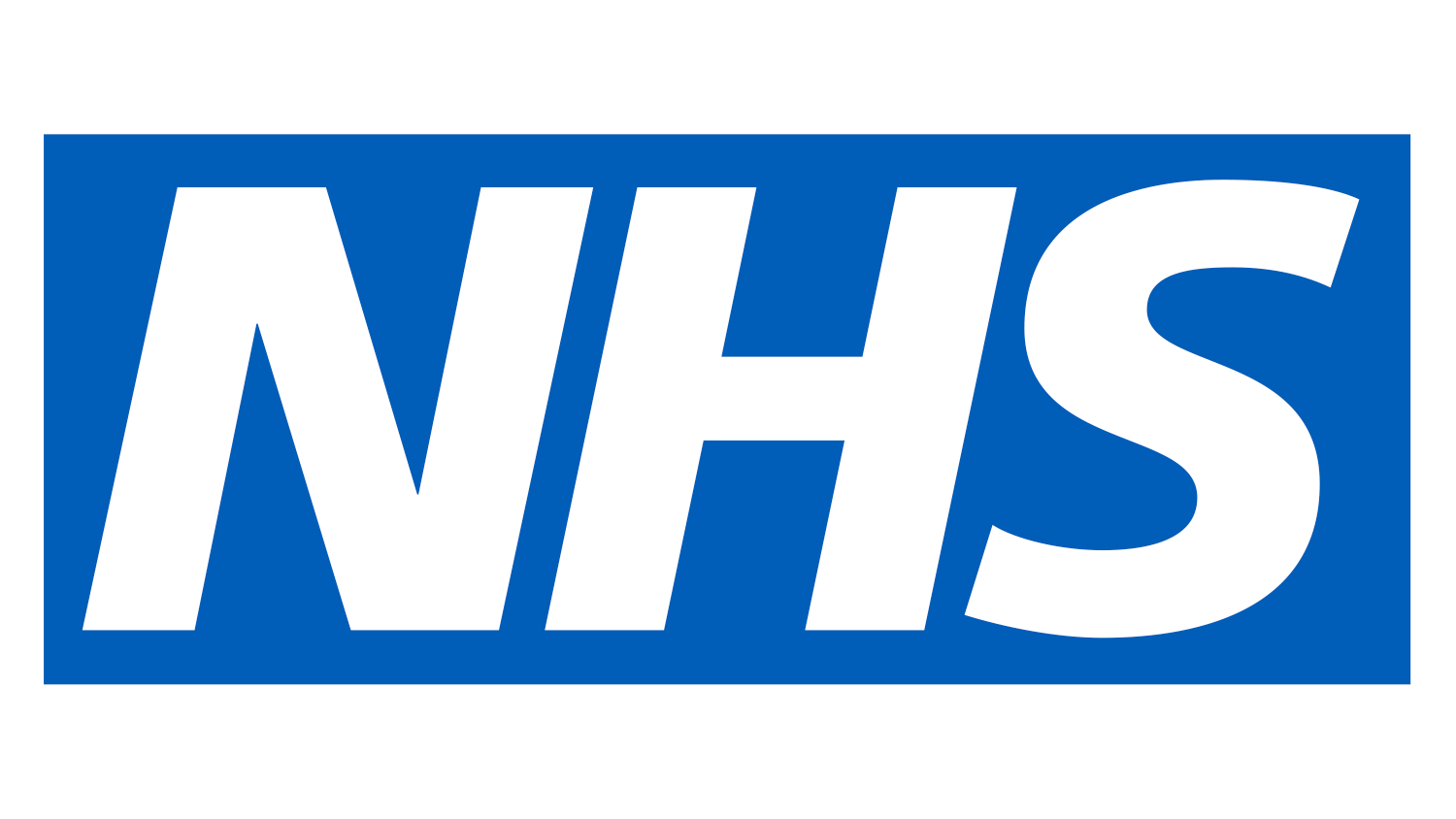 [delete all texts in italics including this one before uploading to e-portfolio]Please indicate X, if you have completed a reflection on your experience:  Yes                No**NB: This individual does not have to be a trained supervisor but is merely confirming that the healthcare professional was indeed on the ward/unit at the time of the pandemic and would have been involved in these sorts of areas. The supervisor signature does not imply any level of competence or experience. Supervisor e-signature is desirable but not mandatory.We would appreciate your feedback AFTER you have completed the self-certification process, using this link https://www.surveymonkey.co.uk/r/TBN3SCM The survey will remain open until 28th February 2021. Name:  Professional registration number: (i.e. GMC number)  HEE region/Employer:  Area/department of redeployment (if applicable):  Name of hospital where redeployed (if applicable):  Duration of redeployment (if applicable):  Describe any changes to your role during the COVID-19 pandemic (if applicable)This document can be completed by any health professional (medical or non-medical)Describe any clinical experience and knowledge gained relevant to your normal speciality and/or training programme during COVID-19.Consider: interpretation of COVID blood markers and swab results, changes in radiology in COVID, patient triage, escalation decisions, infection control/PPE, surgical management of COVID patientsThis could be cross-referenced where applicable to learning objectives in your curriculum or syllabus.Describe any experience and knowledge gained in general medicine that is outside your usual scope of practice (i.e. palliative care, virtual clinics, rehabilitation, infection control, medicine prescribing)Consider general medical on calls for trainees or staff outside medicineDescribe any experience and knowledge gained in a level 2 or 3 setting that is outside your usual scope of practice e.g. Critical Care or Medical High Dependency UnitConsider experiences in NIV, CPAPTo avoid duplication, consider completing the COVID ‘skills passport’ instead of this document if more applicable to youDescribe any transferable skills and experience not already mentioned above that are related to GMC’s Generic Professional Capabilities https://www.gmc-uk.org/education/standards-guidance-and-curricula/standards-and-outcomes/generic-professional-capabilities-framework (delete domains that are not applicable)Domain 1: Professional values and behavioursDomain 2: Professional skills i.e. practical/clinical skills, communication, dealing with uncertaintyDomain 3: Professional knowledge Domain 4: Capabilities in health promotion and illness prevention, include peer to peer wellbeing/counselling/psychological supportDomain 5: Capabilities in leadership and team working Domain 6: Capabilities in patient safety and quality improvement Domain 7: Capabilities in safeguarding vulnerable groups Domain 8: Capabilities in education and training Domain 9: Capabilities in research and scholarshipNote: Non-medics can replace the GMC domains with competencies relevant to their professional bodies Reflection could be documented here or indicate where in e-Portfolio reflection can be found.Strongly recommendedThis section could also be used to document any skills/experiences that has not been included in any of the above sections. ………………………………………………     Health Professional name………………………………………………Role/Grade/Band (at the time of the pandemic)……………………………………………… Health Professional e-signature……………………………………………………              **Supervisor name(consultant, charge nurse, senior AHP or line manager)………………………………………………               Supervisor Role/job title……………………………………………………              Supervisor e-signature………………………………………………                      Date……………………………………………………                      Date